СодержаниеИнформационная карта……………………………..…...стр.2-Пояснительная записка……………………….……….....стр.4-Концептуальные основы………………………………....стр.7-Нормативное правовое обеспечение программы………стр.9-Содержание программы………………….………………стр.11-Механизм реализации…………………………………….стр.15-Список литературы…………………….………………….стр.20 -Приложения……………………………………….……….стр. 21Информационная картаПояснительная запискаИзучаю край родной,Я горжусь своей страной.Известно, если человек с детства не знает истории, не видит красоты родного края, не слышит положительной информации о своей стране, он не сможет ее полюбить, а значит, в дальнейшем не будет способен отстаивать ее интересы, защищать ее.Любовь к Родине начинается с малого – с любви к родному краю. Родной край – частица нашей огромной страны. Образ того места, где человек родился и  вырос, он до конца жизни проносит в своём сердце, так как любовь к Родине – одно из самых прекрасных человеческих чувств.Работа летнего  оздоровительного лагеря с дневным пребыванием детей «Радужная страна» в 2015 году реализуется по программе « Экспедиция «В поисках сокровищ».Помочь лучше узнать свой родной край —  в этом заключается основной смысл программы  летнего оздоровительного лагеря с дневным пребыванием детей.Путешествуя по родному краю, ребята познакомятся с историей, культурой и традициями и природой родного села Спасское.Разработка данной программы организации каникулярного отдыха, оздоровления и занятости детей была вызвана:- повышением спроса родителей и детей на организованный отдых     дошкольников в условиях села;- необходимостью упорядочить сложившуюся систему перспективного планирования;- обеспечением преемственности в работе лагеря предыдущих лет;- модернизацией старых форм работы и введением новых;- необходимостью использования богатого творческого потенциала детей и педагогов и реализации цели и задач программы.По продолжительности программа является краткосрочной, т. е. реализуется в течение лагерной смены. Основной состав лагеря – дети от 6,5- 7,5 лет включительно (20 детей). При комплектовании особое внимание уделяется детям из малообеспеченных, неполных семей, из семей, имеющих родителей-пенсионеров, а также детям, находящимся в трудной жизненной ситуации.Продолжительность смены 14 дней.Педагогический коллектив летнего оздоровительного лагеря ставит перед собой следующие цель и задачи:Цель: Создание благоприятных условий для активного отдыха, развития, укрепления здоровья детей через изучение историко-культурного наследия родного края.Задачи:•        формировать у ребят интерес к истории родного села;•        учить стремиться улучшать окружающую среду родного села; •        развивать творческие способности, коммуникативные навыки в совместной творческой деятельности;•        формировать  и закреплять навыки  здорового образа жизни;•        приобщать  ребят к творческим видам деятельности, развивать творческого мышления.Результативность программы:Результативность программы лагерной смены «Экспедиция «В поисках сокровищ» отслеживается в нескольких направлениях:1.      Личные успехи отслеживаются в портфолио путешественника, в которую заносятся их ежедневные достижения.2.      За творческие достижения ребята получают мини-дипломы.3.      Палитру настроений можно отследить по цветовому опроснику.Диагностическое обеспечениеВходящая — диагностика проводится до начала смены, в организационный период, с целью выявления индивидуальных особенностей детей и корректировки поставленных задач. Цель: Изучение интереса дошкольников.Итоговая – диагностика проводится в итоговый период смены для того, чтобы судить о достижении цели программы (т.е. удалось ли организаторам смены создать максимально благоприятные условия для формирования умения взаимодействовать в коллективе). Цель: определить степень удовлетворённости детей пребыванием в летнем оздоровительном лагере «Радужная страна».Концептуальные основыЛетние каникулы составляют значительную часть свободного времени детей. Этот период как нельзя более благоприятен для развития их творческого потенциала, совершенствования личностных возможностей, приобщения к ценностям культуры, вхождения в систему социальных связей, воплощения собственных планов, удовлетворения индивидуальных интересов в личностно значимых сферах деятельности. При разработке данной программы учитывались пожелания родителей, дети которых выпускались из дошкольных учреждений. Все это говорит о необходимости реализации программы «Экспедиция «В поисках сокровищ».Программа  предполагает прохождение детьми маршрута в течение всей смены. В отряде выбирается летописец, который ведет экспедиционный журнал, в котором отражает деятельность своего отряда.1-2 день лагерной жизни – оргпериод смены проходит под девизом “Мы такие разные, но всё -таки мы вместе”. В течении оргпериода  дети должны познакомиться друг с другом, с вожатыми. Оформить уголок своего экспедиционного отряда. 3- 5 день  — «Мой край родной» — «Здесь Родины моей начало». Цель: воспитание патриотов и граждан Отечества, любовь к которому начинается с любви к семье, родным и близким людям. 6-9 день — «МОЯ МАЛАЯ РОДИНА – СЕЛО СПАССКОЕ» Цель: Осознание воспитанниками  ценности причастности к судьбе родного села, его прошлому, настоящему, будущему.10 -14 день — «НИЖЕГОРОДСКАЯ ГУБЕРНИЯ – НИЖЕГОРОДСКАЯ ОБЛАСТЬ».Цель: Воспитание национально — патриотических ценностей, привитие чувств уважения и любви к культуре, природе, истории, традициям и обычаям жителей Нижегородской области.Дети, отдыхающие в лагере, станут участниками сюжетно — ролевой игры «В поисках сокровищ».Программа летнего лагеря с дневным пребыванием детей опирается на следующие принципы:•        педагогический профессионализм;•        уважение личности ребёнка;•         сотрудничество, сотворчество, содружество;•        поддержка детских инициатив и творчества.•          последовательности и доступности;•          наглядности;•          творческого подхода;•          свободного выбора деятельности;•           учёт особенностей, талантов, способностей, желаний и возможностей каждого ребёнка;•          создание ситуаций успеха;•           безопасность проведения мероприятий;•          распределение работы по часам и минутам.Информационное поле лагеря включает в себя:•        Интернет-страницу на сайте Дома детского творчества spassddt.ucoz.ru ;•        Рекламные буклеты;•        Информационные и тематические стенды;•        Еженедельный фотоотчёт в виде презентации;•        Карта настроений в каждом отряде;•        Регулярно обновляемые выставки работ-победителей творческих конкурсов.4.Нормативное правовое обеспечение программыПрограмма разработана с учетом следующих законодательных нормативно-правовых документов:- Конвенция о правах ребенка;- Конституция РФ;- Закон РФ « Об образовании»;- ФЗ « Об основных гарантиях прав ребенка в РФ» от 24.07.98г № 124- ФЗ;- Трудовой кодекс РФ от  2006г. № 197- ФЗ;- «Об утверждении порядка проведения смен профильных лагерей, с дневным пребыванием, лагерей труда и отдыха» (Приказ  Минобрнауки  РФ от 13. 07.2001г. № 2688);- Районная межведомственная программа «Развитие отдыха, оздоровления и занятости детей и молодежи патриотической направленности «Я рожден в России» на 2013-2015года;- Приказы управления образования администрации Спасского муниципального района;- Акт приемки лагеря;- Устав МБОУ ДОД «Спасский ДДТ»;- Приказы МБОУ ДОД «Спасский ДДТ»;- Положение о летнем оздоровительном лагере с дневным пребыванием детей;- Программа  «Экспедиция «В поисках сокровищ» летнего оздоровительного лагеря с дневным пребыванием детей «Радужная страна»;- Правила внутреннего распорядка лагеря дневного пребывания;- Правила по технике безопасности, пожарной безопасности:- Рекомендации по профилактике детского травматизма, предупреждению несчастных случаев с детьми в летнем оздоровительном лагере;- Инструкции по организации и проведению походов и экскурсий- Приказы летнего оздоровительного лагеря с дневным пребыванием «Радужная страна»;- Должностные инструкции работников;- Санитарные правила о прохождении медицинского осмотра;- Заявления от родителей;- Правила регистрации детей при поступлении и выбытии;- План работы.Содержание программыЛегенда лагерной смены экспедиция «В поисках сокровища»Когда-то не очень давно, на территории нашего лагеря существовала Волшебная гора самоцветов. Камни-самоцветы на ней очень сияли и переливались от солнечного света, кроме того, она обладала лечебными свойствами, и стоило заболевшему человеку прислониться к ней, как скоро он выздоравливал. Но самое главное не это. Дело в том, это гора исполняла желания. Только у детей. Гора самоцветов исполняла все желания, и дети были счастливы. И вот однажды пришел к горе мальчик. Гора самоцветов приготовилась выслушать его просьбу, и мальчик сказал:- Я хочу, чтобы ты исполняла все мои желания.- Какое странное желание — сказала гора — меня никто никогда о таком не просил, у каждого ребенка всего лишь одно желание….- Верно,- согласился мальчик,- но ты должна исполнить мое желание, а мое желание таково.Гора растерялась. Действительно, она должна была исполнить одно желание каждого ребенка, и она не могла отказать мальчику. Никто не предполагал, что дети могут пожелать что- нибудь подобное, и вот так случилось. Что же делать? Ведь нельзя же допустить такого.Хорошо,- сказала Гора самоцветов — но твое желание очень трудное, даже для меня. Мне нужно приготовиться. Приходи завтра утром, и все будет, как ты хочешь.- Отлично! Я приду завтра, но помни, ты обещала.Следующим утром мальчик опять отправился к Горе самоцветов. Мальчик подошёл и увидел нескольких детей, которые тоже пришли за своими желаниями. Но вид у них был растерянный, одна девочка даже плакала. Мальчик подошёл поближе и увидел, что волшебной горы самоцветов нет. Она рассыпалась на маленькие камни, которые были разбросаны по всему краю.В одной очень старинной книге написано, что, если дети будут путешествовать по родному краю, искать камни-самоцветы, складывать их вместе и совершать много добрых и полезных дел, то Гора вновь обретёт свою волшебную силу. Для того, чтобы вернуть ей  волшебную силу, ребятам необходимо:• отправиться в путешествие по "Озеро добрых дел" (на протяжении всей смены Озеро наполняется добрыми делами);• подняться на вершину "Горы достижений" ( на протяжении всей смены Гора достижений складывается из успехов детей);• побывать на "Поляне творчества" (творческие мастерские, выставки детского творчества);•  спуститься в долины «Олимпионик», «Здоровья» и «Красоты»; отдохнуть на привалах «Дружбы», «Силы, ума и сноровки»;•  посетить острова «Дружбы», «Чудо-остров». Пройдя все этапы путешествия, ребята смогут собрать "Гору самоцветов", которая символизирует доброту, милосердие, духовную силу, любовь к природе, родному краю, своим родным и окружающим людям.За 14 дней ребята должны:• придумать название своему отряду, выбрать командира, оформить свой отрядный уголок, в котором должны быть: экран чистоты, зеркало настроения• переплыть «Озеро добрых дел» (участие в жизни лагеря, жить по правилам и законам лагеря);• взобраться на «Гору достижений» (активное участие в мероприятиях лагеря);• регулярно посещать «Поляну творчества» (получение навыков, познание нового, развитие творческих способностей на базе творческих мастерских);•собрать  «Гору самоцветов» (на протяжении смены ребята собирают камни-самоцветы, с помощью которых в конце смены дети узнают, кто становится обладателем звания «Лучший путешественник экспедиции»).На протяжении всего периода смены работает служба «Кладовая идей», которая отслеживает уровень участия ребят во внутриотрядных делах. Выполняет пожелания и предложения путешественников.Каждый день отряды «принимают участие в главном мероприятии дня – это экскурсии, викторины, конкурсы.В конце каждого дня отряд  экспедиции, открывший новые знания, сделавший доброе и полезное дело получает камень-самоцвет и складывает их в «сундук для самоцветов». Тем самым будет наглядно видно, какие успехи достигнуты отрядом. В конце смены в день «Буря сюрпризов» собирается большая гора из разноцветных камней, где каждый камень это вклад в общее дело (построение горы).Синий цвет камней – участие в спортивном мероприятии;Зеленый цвет камней – эколого- краеведческом мероприятии;Красный цвет камней – творческом конкурсе (выступление):Оранжевый цвет камней – художественный;Желтый цвет камней – музыкальном;Голубой цвет камней – декоративно прикладное творчество.В конце смены, члены экспедиции объявляются лучшими путешественниками и исследователями. Каждый ребёнок получает  диплом, свидетельствующий об этом.Каждый день начинается и заканчивается линейкой.По результатам работы в течение дня дети зарабатывают камни-самоцветы, участвуя в отрядных мероприятиях. Личностный рост участника смены фиксируется на стенде «Гора достижений». В конце смены подводится итог, выявляется самый активный, творческий, спортивный, любознательный участник смены.Цветовой опросник «Покорим вершину», «Лепестки», «Дерево» – форма обратной связи, которая позволяет судить об эмоциональном состоянии детей ежедневно. Дети раскрашивают лепестки цветка, листики деревьев в соответствующий настроению цвет или размещают человечков, поднимающих к вершины горы. Это итог дня. В конце дня и недели вожатые анализируют качество и содержание своей работы по результатам обратной связи. На начало работы смены и её окончание проводится анкетирование.Основные законы путешественников:1.      Закон добра — дари людям добро.2.      Закон заботы – позаботься о тех, кто нуждается в твоей помощи и защите.3.      Закон милосердия – прояви милосердие, этим ты проявишь свою силу духа.4.      Закон мира — согрей мир своим участием и добротой.5.      Закон леса – не навреди природе.6.      Закон человека – соблюдай нравственность в общении друг с другом.7.      Закон 0: 0 – делай всё вовремя.8.      Закон закрытой двери – не уходи никуда, не предупредив вожатого.9.      Не тот капитан, кто впереди идёт, а тот капитан, кто за собой ведёт.10.    Не думай, что ты выше друзей, и нос задирать, зазнаваться не смейМеханизм реализацииМеханизм реализации программы предполагает обеспечение следующих условий: - материально-технических (технические и материальные возможности лагеря);- научно-методических (подбор творческих методических кадров, владеющих инновационными педагогическими технологиями; использование развивающих программ, подбор средств, методов и форм работы с детьми; определение потенциальных возможностей коллектива – личных, деловых, творческих);- организационных (управленческая, контролирующая, творческо-исследовательская функция управленческого звена).Система действий по воплощению в жизнь замысла, идей программы:1 действие: подготовительное включает:- подбор кадров;- комплектование отрядов, разработка нормативно-правовой базы.2 действие: организационное включает:- знакомство;- выявление и постановку целей развития коллектива и личности;- сплочение детей в отряде;- формирование законов и условий совместной работы;- подготовку к дальнейшей деятельности по программе.3 действие: основное  включает реализацию  основных положений программы.            Родители, дети, педагоги, общественные организации – организаторы программы:- познают, отдыхают, трудятся;- делают открытия в себе, в окружающем мире;- помогают в проведении мероприятий;- учатся справляться с отрицательными эмоциями, преодолевать трудные жизненные ситуации;- развивают способность доверять себе и другим;- укрепляют свое здоровье.4действие: заключительное:- анализ полученных результатов.Кадровое обеспечениеПедагогическими принципами деятельности являются:•	Принцип педагогического профессионализма.•	Принцип уважения личности ребенка.•	Принцип сотрудничества, сотворчества, содружества.•	Принцип поддержки детских инициатив, творчества.•	Принцип включенности детей в социально значимые отношения (самоуправление детского коллектива).•	Принцип индивидуального подхода и коллективного творчества.•	Принцип личностной активности.•	Принцип исследовательской позиции.      Данные принципы являются системой основополагающих требований в педагогической деятельности.Оздоровление и развитие детей в значительной степени зависит от ЗУН и подготовленности к работе тех взрослых, которые организуют жизнедеятельность лагеря.В реализации программы участвуют опытные педагоги  Дома детского творчества, прошедшие  обучение  по организации работы с детьми в летний период.  Финансирование осуществляется из бюджета.Работа с активом лагеря. Выбор совета лагеря, подготовка мероприятий согласно плану-сетке, участие в управлении лагерем.Работа с родителями проходит в течение всей лагерной смены и включает в себя:- встречи с начальником лагеря, воспитателями;- индивидуальные беседы;- участие в различных мероприятиях.Индивидуальная работа с детьмиВоспитательный процесс осуществляется на протяжении всей смены и включает в себя:- беседы по правилам поведения, культуре общения;- беседы по профилактике негативных ситуаций;- беседы о здоровом образе жизни.Методическое обеспечениеДля полной реализации программы  педагоги  ведут подготовительную работу по организации  летнего отдыха детей в оздоровительном лагере.  Готовится методическое обеспечение воспитательного процесса: - изучается научная и методическая литература;- разрабатываются теоретические и практические занятия;- подбираются воспитательные мероприятия на разную тематику.Материально-техническая базаЛагерь  работает на базе МБОУ ДОД «Спасский ДДТ» , где созданы необходимые условия для функционирования лагеря. Спортивные мероприятия планируется проводить на спортивной площадке около Спасской школы; в плохую погоду будет задействован игровой зал. Для фиксирования проводимой работы в наличии имеется цифровой фотоаппарат.Питание детей будет осуществляться в кафе «Визит».Данная программа направлена на реализацию следующих направлений деятельности:•        Экологическое;•        краеведческое;•        физкультурно- оздоровительный;•        художественно – творческое;•        патриотическое.Экологическое направление программы – включает в себя мероприятия, призванные повышать экологическую культуру обучающихся, воспитывать у них желание видеть вокруг себя чистое пространство.- акция « Чистый парк»-выставка « Хлам-арт»Краеведческое направление – воспитывает в детях любовь к своей малой родине; прививать интерес к   истории, культуре, традициям и обычаям родного края; расширяет кругозор учащихся, развивает их познавательные интересы; воспитывает человека уважающего традиции и обычаи людей разных национальностей – патриота Родины.         Физкультурно – оздоровительное направление основано на мероприятиях физкультурно-оздоровительной тематики. Это направление включает в себя спортивные игры, состязания, спортивные праздники, проведение утренней гимнастики на свежем воздухе;         Утренняя гимнастика проводится ежедневно в течение 10 минут: в хорошую погоду – на открытом воздухе, в непогоду – в проветриваемых помещениях. Одна из  задач данного режимного момента — создание положительного эмоционального заряда и хорошего физического тонуса на весь день.         Художественно – творческое направление.         Основным назначением творческой деятельности в лагере является развитие креативности детей и подростков.        Формы организации художественно-творческой деятельности:•        изобразительная деятельность•        конкурсные программы•        творческие конкурсы  и игры•        игровые творческие программы•        праздники•        выставкиОЖИДАЕМЫЕ  РЕЗУЛЬТАТЫДля педагогов:1. Внедрение эффективных  форм  организации  отдыха, оздоровления и занятости детей в летний период.   2. Повышение уровня педагогического мастерства.Для детей и подростков:1. Укрепление здоровья детей.2. Создание атмосферы сотрудничества и взаимодействия между разновозрастными группами.3. Привлечение к разнообразной общественно значимой досуговой деятельности.4. Обогащение опыта общения с природой.5.Воспитание в детях любви к своей малой родине, привитие интереса к   истории, культуре, традициям и обычаям родного края.6. Расширение кругозора  учащихся, развитие их познавательных интересов7. Развитие индивидуальных способностей детей, приобщение к творческой деятельности,Для родителей:1.     Удовлетворённость родителей летним отдыхом детей.В лагере будут работать следующие творческие мастерские:Список литературыАртамонова Л.Е. Летний лагерь: Организация, работа вожатого, сценарии мероприятий: 1-11 классы. – М., .Гиринин Л.Е., Ситникова Л.Н. Вообрази себе. Поиграем – помечтаем. – М., .Гусева Н.А. Тренинг предупреждения вредных привычек у детей. – СнП., 2003 Коган М.С. С игрой круглый год в школе и на каникулах: Внеклассные мероприятия на каждый месяц учебного года. – М., 2008 г.Коваленко В.И. Младшие школьники после уроков. – М., . Кулаченко М.П. Учебник для вожатого – М., .Лобачева С.И. Жиренко О.Е. Справочник вожатого: Организация работы. – М., 2008 г.Луговская Ю.П. Детские праздники в школе, летнем лагере и дома: Мы бросаем скуке вызов. – М., .Непомнящий Н.И. Становление личности ребенка. – М., .Пашнина В.М. Отдыхаем на "отлично"!: Праздники и развлечения в летнем лагере. – М., .Романов А.А. Игротерапия: как преодолеть агрессивность у детей -  М., 2003 г Руденко В.И. Лучшие сценарии для летнего лагеря. – М., 2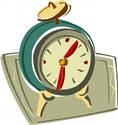 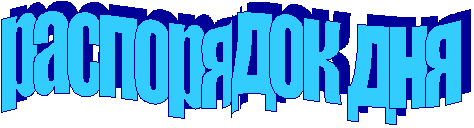 8.00- 8.30 – СБОР     «Привет, кладоискателям!»8.30-8.35- ЛИНЕЙКА На крылечке сбор объявлен
                                                            И зарядка по утрам.
                                                            Здравствуй, лето!
                                                            Здравствуй, лагерь «Радужная страна»
                                                       (объявление плана работы на день)8.35 – ЗАРЯДКА         Нам полезно без сомненья
                                                            Все, что связано с движеньем.
                                                            Вот, поэтому ребятки
                                                            Будем делать мы зарядку9.15 – ЗАВТРАК         Съедим мы легкий завтрак
                                                            и будем ждать обед.9.45 – 10.30 – ИГРЫ НА СВЕЖЕМ ВОЗДУХЕ10.30-10.45 -  ЭКОЛОГИЧЕСКАЯ МИНУТКА.10.45-12.30-   ПРОХОЖДЕНИЕ ЭТАПОВ                          ПУТЕШЕСТВИЯ                                          Любим мы в разные игры играть,
                                                  Спортом и творчеством себя занимать.12.45 – ОБЕД              Берем ложки, берем хлеб
                                                           И садимся за обед!13.15-14.15– ЗАНЯТИЕ В ТВОРЧЕСКОЙ МАСТЕРСКОЙ14.20- ПОЛДНИК14.30 - УХОД ДОМОЙ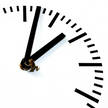 Анкета на входе (первая)Ответив на вопросы анкеты, ты поможешь интересно организовать нам твой отдых в лагере с дневным пребыванием «Радужная страна».1.      Чем вы любите заниматься в свободное время?2.      Любите ли вы петь и танцевать, какие по жанру песни и танцы предпочитаете?3.      Любите ли вы мастерить поделки своими руками, если «да», то из каких материалов?4.      В какие игры вы любите играть?5.      Каким видом спорта вы занимаетесь?6.      Какие телепередачи вы любите?7.      Чем бы вы хотели заняться летом?8.      Интересуетесь ли прошлым нашего села? Спасибо за ответы!(Вторая)Мы снова вместе! Для того чтобы сделать жизнь в нашем лагере более интересной, мы просим тебя ответить на некоторые вопросы:– Твои первые впечатления от лагеря?– Что ты ждешь от лагеря?– Есть ли у тебя идеи, как сделать жизнь в нашем лагере интересной и радостной для всех?– В каких делах ты хочешь участвовать?– Что тебе нравиться делать?– Хочешь ли ты чему-нибудь научиться или научить других?– Кто твои друзья в лагере? – Пожалуйста, закончи предложения (фразы):Я пришел в лагерь, потому, что…………………………………………………Я не хочу, чтобы…………………………………………………………………Я хочу, чтобы……………………………………………………………………Я боюсь, что………………………………………………………………………Пожалуйста, напиши также:Имя…………………….. Фамилия………………………………Анкета на выходе1. Хотелось бы тебе еще раз принять участие в лагере «Радужная страна»?Да    Скорее да, чем нет      Затрудняюсь ответитьСкорее нет, чем да      Нет  2. Насколько интересно был организован твой отдых?Оцени по десятибалльной шкале.1       2       3       4       5       6       7       8       9       103. Что для тебя было самым интересным в смене экспедиция «В поисках сокровищ»?Участие в конкурсах, концертах  Спортивные мероприятия   ЭкскурсииВстречи с интересными людьми   Другое      4. Какие новые способности ты раскрыл в себе в лагере?ПоисковыеСпортивные       Организаторские        Затрудняюсь ответитьАнкета «Чему я научился в лагере»1. Чему я научился в лагере? Играть в новые игры Хорошо себя вести. Делать зарядку. Рисовать, петь, танцевать. Дружно жить. По-другому относиться к людям, природе. Съедать всѐ за столом. Находить подход к людям, понимать и уважать людей. Защищать природу. Понимать окружающий мир. Вести здоровый образ жизни. Помогать друг другу. Слушаться взрослых. Жить в коллективе Доброте. Быть самостоятельным.2. Моими друзьями по отряду стали: Девочки, мальчики, которые окружали меня. Вожатые, воспитатели. Все ребята3 «О тебе и обо мне»1. Фамилия, имя2. С какого ты отряда?3. Сколько тебе лет?4. Что тебе больше всего запомнилось в лагере? (перечисли)5. Что в лагере можно изменить?6. Какого вожатого (по-твоему, мнению) можно назвать самым, самым…Диагностика вожатых.Анкета «Твои планы на смену» (для вожатых и инструкторов)- Хочу узнать:- Хочу увидеть:- Хочу сделать:- Хочу научиться:- Могу научиться:- Хочу, хочу, хочу:- Не хочу, не хочу, очень не хочу:ПЛАН – СЕТКАЛетнего оздоровительного лагеря с дневным пребыванием «Радужная страна» на июнь 2015 годаПрограмма смены « Экспедиция «В поисках сокровищ»1Полное название программы«Экспедиция «В поисках сокровищ» летнего оздоровительного лагеря с дневным пребыванием детей «Радужная страна»2Автор программыПедагог- организатор МБОУ ДОД «Спасский ДДТ» Бурунова Анна Геннадьевна3Руководитель программыДиректор МБОУ ДОД «Спасский ДДТ» Недошитова Светлана Петровна4Территория, представившая программуМБОУ ДОД «Спасский ДДТ»5Название проводящей организации муниципальное бюджетное образовательное учреждение дополнительного образования детей «Спасский Дом детского творчества»6Адрес организации606280, с. Спасское, Спасский район, улица Октябрьская, дом 807Телефон(883165) 2-59-778Форма проведенияЛетний оздоровительный лагерь с дневным пребыванием детей9Цель программыСоздание благоприятных условий для активного отдыха, развития, укрепления здоровья детей через изучение историко-культурного наследия родного края.10Специализация программыЭколого – краеведческое11Сроки проведенияИюнь 201512Место проведения МБОУ ДОД «Спасский ДДТ»13Официальный язык программыРусский14Общее количество участников20 учащихся3 воспитателя административно- хозяйственный персонал: 2руководители кружков: 4 2 вожатых15География участниковВоспитанники дошкольных учреждений 16Условия участия в программеЗаявления родителей участников программы 17Условия размещения участников 1 кабинет, игровая комната,  спортивная площадка на базе МБОУ Спасская СОШ18Краткое содержание программыПрограмма направлена на создание активного отдыха детей, развитие экологического и краеведческого воспитания. Участники программы изучают легенду лагерной смены: если дети будут путешествовать по родному краю, искать камни-самоцветы, складывать их вместе и совершать много добрых и полезных дел, то Гора вновь обретёт свою волшебную силу. Для того, чтобы вернуть ей  волшебную силу, ребятам необходимо:• отправиться в путешествие по "Озеро добрых дел" (на протяжении всей смены Озеро наполняется добрыми делами);•   подняться на вершину "Горы достижений" ( на протяжении всей смены Гора достижений складывается из успехов детей);•   побывать на "Поляне творчества" (творческие – мастерские, выставки детского творчества);•  спуститься в долины «Олимпионик», «Здоровья» и «Красоты»; отдохнуть на привалах «Дружбы», «Силы, ума и сноровки»;•  посетить острова «Дружбы», «Чудо-остров». Пройдя все этапы путешествия, ребята смогут собрать "Гору самоцветов", которая символизирует доброту, милосердие, духовную силу, любовь к природе, родному краю, своим родным и окружающим людям.19История осуществления программыВ результате исследования запроса родителей были сделаны выводы о необходимости создания программы, для выпускников дошкольных учреждений.п/пМероприятиеСрок проведенияответственные1Входное анкетирование детей в организационный период с целью выявлениях их интересов, мотивов пребывания в лагере.1 день сменыВожатые2Цветограмма «Итоги дня»Ежедневновожатые3Рефлексия мероприятийЕжедневно         вожатые4Итоговое анкетирование детей, позволяющее выявить оправдание ожиданий.Последний день сменывожатыеФ.И.О.Начальник лагеряХламова А.Г.ВоспитателиНохрина О.Ю., Козлова О.Б., Бутрина Н.С.№Название объединенияЗадачиРуководитель1.Народная куклаКозлова О.Б.2.КляксаРазвитие мелкой моторики руки;    -развитие умения составлять композицию;- развитие творческих способностей участников смены.Нохрина О.Ю.Дата провед.МероприятиеОтветственный1день«Здравствуйте, это я»2.06Оргпериод «Мы такие разные, но всё- таки мы вместе»Игры на знакомство.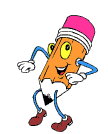 Экскурсия по лагерю.Игра «Будем знакомы»Инструкции по ТБ и пожарной безопасности.Оформление уголка лагеря.Разучивание девиза, песни. О.Ю. НохринаО.Б. КозловаН.С.Бутрина2 день«Здравствуй, лето»3.06Беседа «Давайте жить дружно»Подготовка к открытию смены.Рисование портрета друга.Просмотр мультфильмов.Проведение учебной тревоги. «Добрый друг- дорожный знак»- мероприятие проводимое отделом культуры (Мастюгина)Творческая мастерская «Лоскутные узоры». О.Ю. НохринаО.Б. КозловаН.С.Бутрина3 день«Открытие лагерной смены»4.06Выпуск газеты - "Это мы!"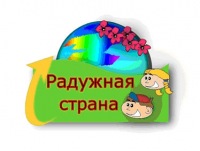 Оформление отрядного уголкаЛинейка открытияПраздник «Музыкальное лето» КДЦ (Скиргайло В.В.)Концерт О.Ю. НохринаО.Б. КозловаН.С.Бутрина4 день«Окно в природу» (день охраны окружающей среды) 5.06Основной период смены«Здесь Родины моей начало»Конкурс рисунков «Будь природе другом»Подготовка к Балу Пушкинских героевПосещение библиотеки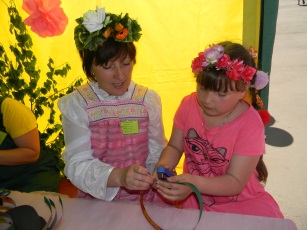 Игра «Кладоискатели»Творческая мастерская «Поделки из природного материала»   О.Ю. НохринаО.Б. КозловаН.С.Бутрина5 день«По неведомым дорожкам» (день рождения А.С.Пушкина)8.06Беседа с сотрудниками полиции (Бутусов )По лабиринтам сказок – игра по станциям Бал «Пушкинских героев»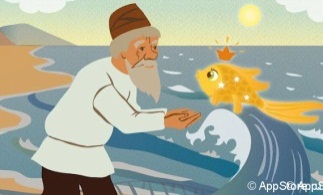 Конкурс рисунков на асфальте по правилам дорожного движенияО.Ю. НохринаО.Б. Козлова6 день«Привал дружбы»9.06«Подарок лучшему другу»Гостевание «Зовем друг друга в гости»«Полотно дружбы»Занятие в танцевальном кружке (Живодерова  Г.В.)Программа «Радужное развлечение»О.Ю. НохринаО.Б. Козлова7 день«Река  истории». «Я люблю тебя, Россия!»10.06Основной период «Моя малая родина –село Спасское»Час в музее «Возвращение к истокам»Подготовка к Олимпийским играмКонкурс рисунков «Цвета моей страны»Кругосветка «Это ты моя – Россия!»Творческая мастерская « Клякса». 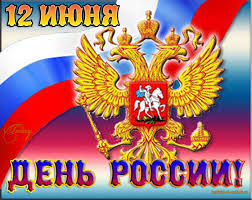 О.Ю. НохринаО.Б. Козлова8 день«Долина Олимпионик»11.06Малые Олимпийские игрыДетскотека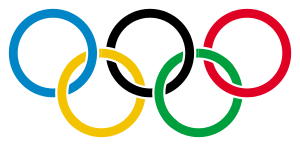 «Олимпийский карнавал»Посещение бтблиотеки.	О.Ю. НохринаО.Б. Козлова9 день«Поляна творчества»15.06Фотокросс«5 фотовспышек прекрасного»  -экскурсия с фотоаппаратом по родным местамТворческая мастерская «Народная кукла»О.Ю. НохринаО.Б. Козлова10 деньХодка«За тридевять земель»16.06Основной период «Нижегородская губерния–Нижегородская область»Путешествие по ближнему зарубежью" — исследование достопримечательностей района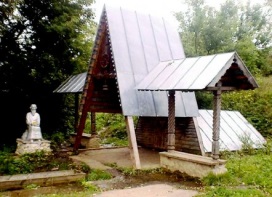 О.Ю. НохринаО.Б. Козлова11 день«Привал силы, ума и сноровки»17.06 «Богатырские потешки»Детскотека« Русский хоровод»Творческая мастерская « Клякса»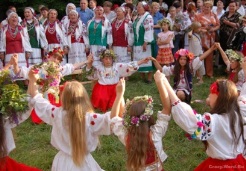 О.Ю. НохринаО.Б. Козлова12 день«Долина Здоровья»18.06Игра по станциям «Лесною тропою к крепкому здоровью»Отрядная работаТворческая мастерская «Народная кукла»Танцевальный флешмоб «Поклонимся великим тем годам»О.Ю. НохринаО.Б. Козлова13 день«Чудо-остров»19.06Итоговый период смены «Мы команда»Фото-сессия  или творческий номер «Как нам вместе хорошо»Чудо – магазинПодготовка к закрытию сменыО.Ю. НохринаО.Б. Козлова14 день«Буря сюрпризов»22.06«Станция праздничная»Праздничная программа закрытия смены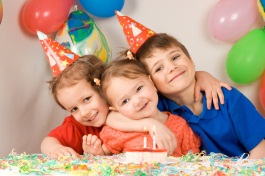 ОгонькиО.Ю. НохринаО.Б. Козлова